申請日期：　　　年　　　月　　　日場次一：宣導日期/時間若有多項可選擇，請列出所有日期/時間並註明「擇一」《申請表為雙面兩頁》場次二：宣導日期/時間若有多項可選擇，請列出所有日期/時間並註明「擇一」輔導主任：　　　　　　輔導組長：　　　　　　承辦人：　　　　　　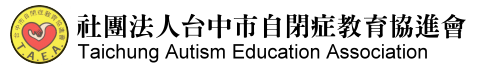 自閉症巡迴宣導教育申請表學校名稱學校地址申請次數□首次申請(從未申請過)　□曾申請過(本學期以前申請過)□首次申請(從未申請過)　□曾申請過(本學期以前申請過)□首次申請(從未申請過)　□曾申請過(本學期以前申請過)承辦人員職稱聯絡電話手機聯絡傳真E-mail宣導日期時間宣導場地宣導對象□一、校園宣導(入校、入班)□全校師生，計　　　　人□普通班學生(班級年齡層：　　　年級，班級數：　 　班　　　人)□資源班學生(班級年齡層：　　　年級，班級數：　 　班　　　人)□單一班級師生(　　年　　班)，計　　　　人□學校老師(普通班老師　　　　人、□資源班老師　　　　人)□家長　　　　人□其他對象　　　　　　　　　　　，計　　　　人□二、社區宣導□社區民眾　　　　人　□其他對象　　　　　　　，計　　　　人□一、校園宣導(入校、入班)□全校師生，計　　　　人□普通班學生(班級年齡層：　　　年級，班級數：　 　班　　　人)□資源班學生(班級年齡層：　　　年級，班級數：　 　班　　　人)□單一班級師生(　　年　　班)，計　　　　人□學校老師(普通班老師　　　　人、□資源班老師　　　　人)□家長　　　　人□其他對象　　　　　　　　　　　，計　　　　人□二、社區宣導□社區民眾　　　　人　□其他對象　　　　　　　，計　　　　人□一、校園宣導(入校、入班)□全校師生，計　　　　人□普通班學生(班級年齡層：　　　年級，班級數：　 　班　　　人)□資源班學生(班級年齡層：　　　年級，班級數：　 　班　　　人)□單一班級師生(　　年　　班)，計　　　　人□學校老師(普通班老師　　　　人、□資源班老師　　　　人)□家長　　　　人□其他對象　　　　　　　　　　　，計　　　　人□二、社區宣導□社區民眾　　　　人　□其他對象　　　　　　　，計　　　　人宣導主題(可複選)□認識自閉症　　　　□認識亞斯柏格症　　　　□認識自閉症協會□自閉症行為指導　　□其他　　　　　　　　　　　　　　　　　□認識自閉症　　　　□認識亞斯柏格症　　　　□認識自閉症協會□自閉症行為指導　　□其他　　　　　　　　　　　　　　　　　□認識自閉症　　　　□認識亞斯柏格症　　　　□認識自閉症協會□自閉症行為指導　　□其他　　　　　　　　　　　　　　　　　宣導日期時間宣導場地宣導對象□一、校園宣導(入校、入班)□全校師生，計　　　　人□普通班學生(班級年齡層：　　　年級，班級數：　 　班　　　人)□資源班學生(班級年齡層：　　　年級，班級數：　 　班　　　人)□單一班級師生(　　年　　班)，計　　　　人□學校老師(普通班老師　　　　人、□資源班老師　　　　人)□家長　　　　人□其他對象　　　　　　　　　　　，計　　　　人□二、社區宣導□社區民眾　　　　人　□其他對象　　　　　　　，計　　　　人□一、校園宣導(入校、入班)□全校師生，計　　　　人□普通班學生(班級年齡層：　　　年級，班級數：　 　班　　　人)□資源班學生(班級年齡層：　　　年級，班級數：　 　班　　　人)□單一班級師生(　　年　　班)，計　　　　人□學校老師(普通班老師　　　　人、□資源班老師　　　　人)□家長　　　　人□其他對象　　　　　　　　　　　，計　　　　人□二、社區宣導□社區民眾　　　　人　□其他對象　　　　　　　，計　　　　人□一、校園宣導(入校、入班)□全校師生，計　　　　人□普通班學生(班級年齡層：　　　年級，班級數：　 　班　　　人)□資源班學生(班級年齡層：　　　年級，班級數：　 　班　　　人)□單一班級師生(　　年　　班)，計　　　　人□學校老師(普通班老師　　　　人、□資源班老師　　　　人)□家長　　　　人□其他對象　　　　　　　　　　　，計　　　　人□二、社區宣導□社區民眾　　　　人　□其他對象　　　　　　　，計　　　　人宣導主題(可複選)□認識自閉症　　　　□認識亞斯柏格症　　　　□認識自閉症協會□自閉症行為指導　　□其他　　　　　　　　　　　　　　　　　□認識自閉症　　　　□認識亞斯柏格症　　　　□認識自閉症協會□自閉症行為指導　　□其他　　　　　　　　　　　　　　　　　□認識自閉症　　　　□認識亞斯柏格症　　　　□認識自閉症協會□自閉症行為指導　　□其他　　　　　　　　　　　　　　　　　特別事項及需求說明宣導內容期待或師生目前面臨之困境與需求宣導內容期待或師生目前面臨之困境與需求學校可提供的器材及需求學校可提供的器材及需求□黑/白板     □麥克風  □單槍投影機  □電腦(可播放光碟)□雷射簡報筆  □其他　　　　　　　　